				A VENDRE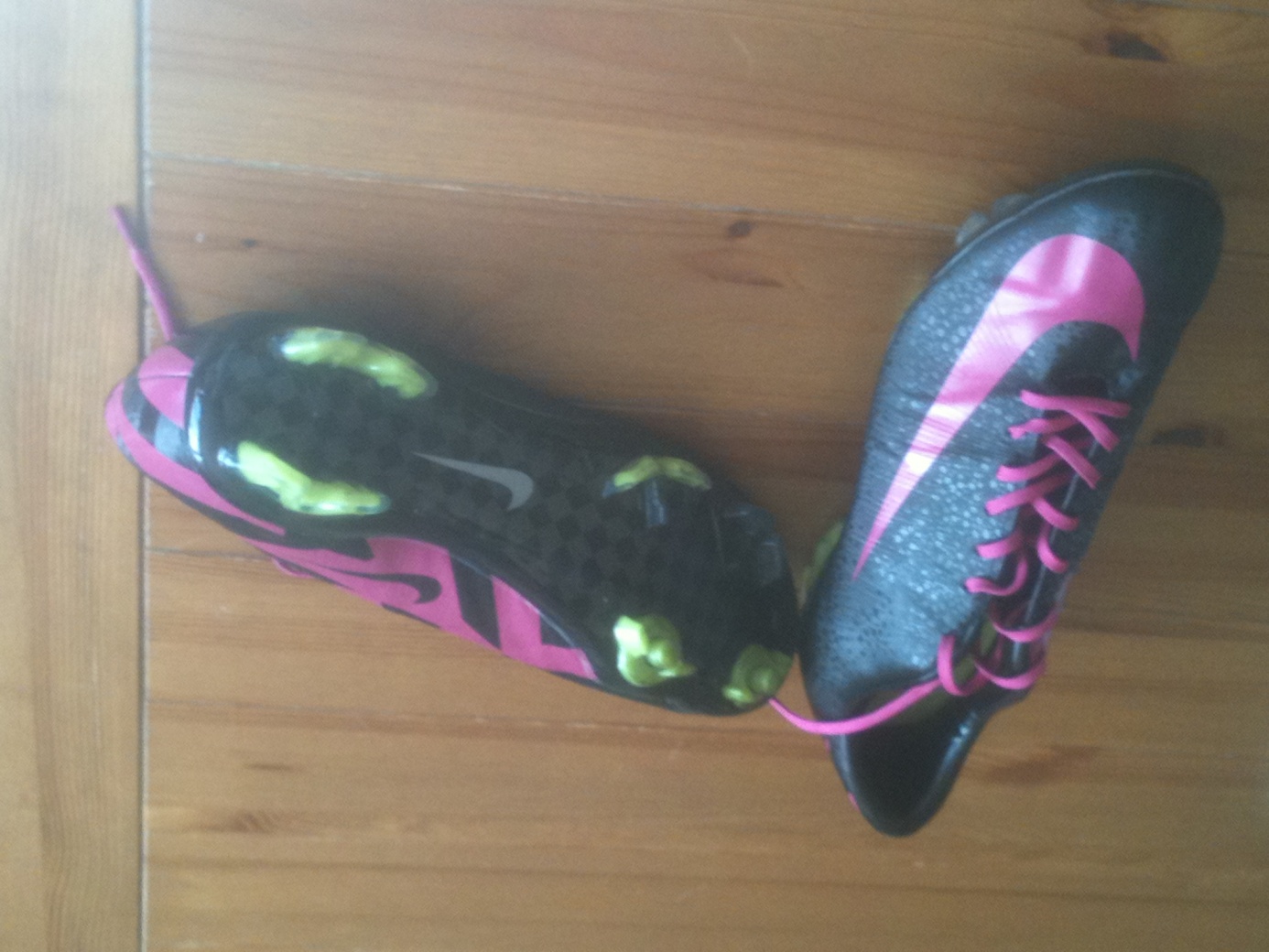 	Mercurial Vapor Superfly III FG Safari Crampons de 		foot noir/rose TAILLE 44 					PRIX MAGASIN 375,00 €		UTILISER POUR 1 ENTRAINEMENT		 MOTIF DE VENTE. « TROP GRANDE » 			PRIX DE VENTE : 180,00 €	TEL : 06 28 98 44 02